Baccalauréat ProfessionnelMaintenance des Systèmes deProduction Connectés 
Épreuve E2	PREPARATION D’UNE INTERVENTION 
Sous-épreuve E2.b	Préparation d’une intervention de maintenanceDOSSIERQUESTIONS - REPONSESCONDITIONNEUSE DECOMPRIMÉS RAVOUXMatériel autorisé :L’usage de la calculatrice avec mode examen actif est autorisé.L’usage de calculatrice sans mémoire, « type collège » est autorisé.Suite à l’analyse du diagramme ISHIKAWA, il a été décidé de procéder au remplacement du vérin transfert ainsi que ses accessoires associés (chape de vérin et rotule). A cet effet, vous devez prendre connaissance de la demande d’intervention afin de préparer votre intervention sachant que la conditionneuse est à l’arrêt.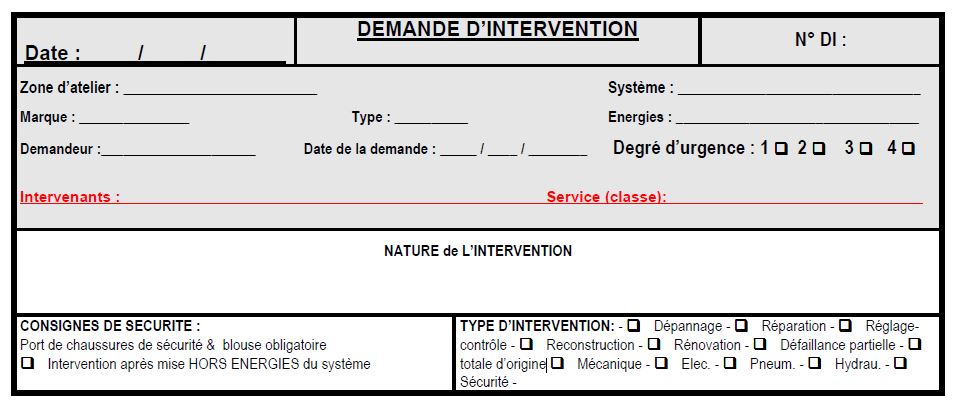 Q1 - Identifier les risques potentiels liés à l’intervention (cocher les risques identifiés)Q2.1-Vous devez consigner le système afin procéder à votre intervention.Quel est l’organe sur lequel vous allez procéder à votre consignation ?Q2.2-Lors de la consignation, vous devez vérifier en priorité, l’absence de tension entre les phases. Choisir et positionner l’appareil sur chacun des 3 schémas ci-dessous afin de réaliser ces mesures.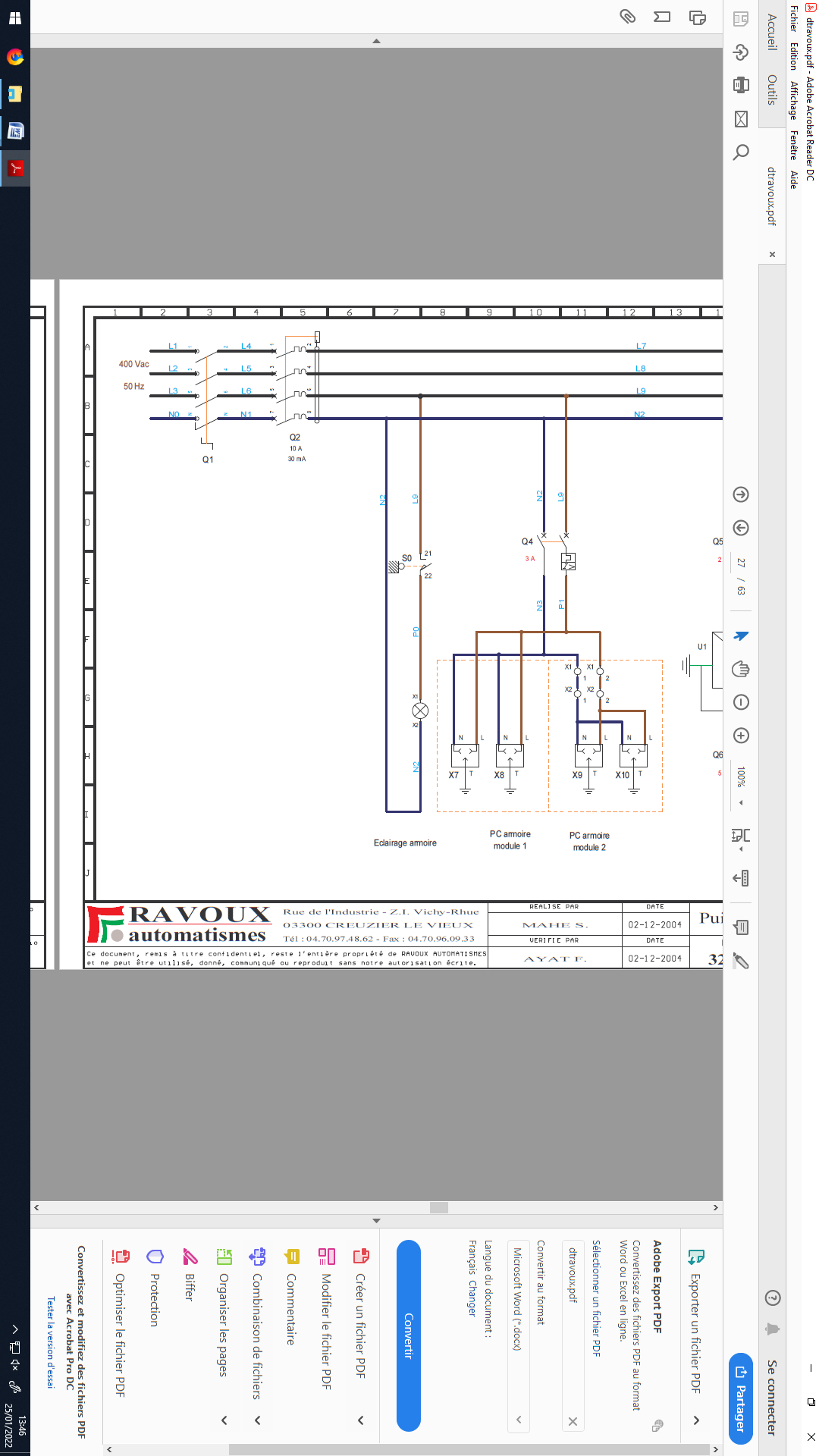 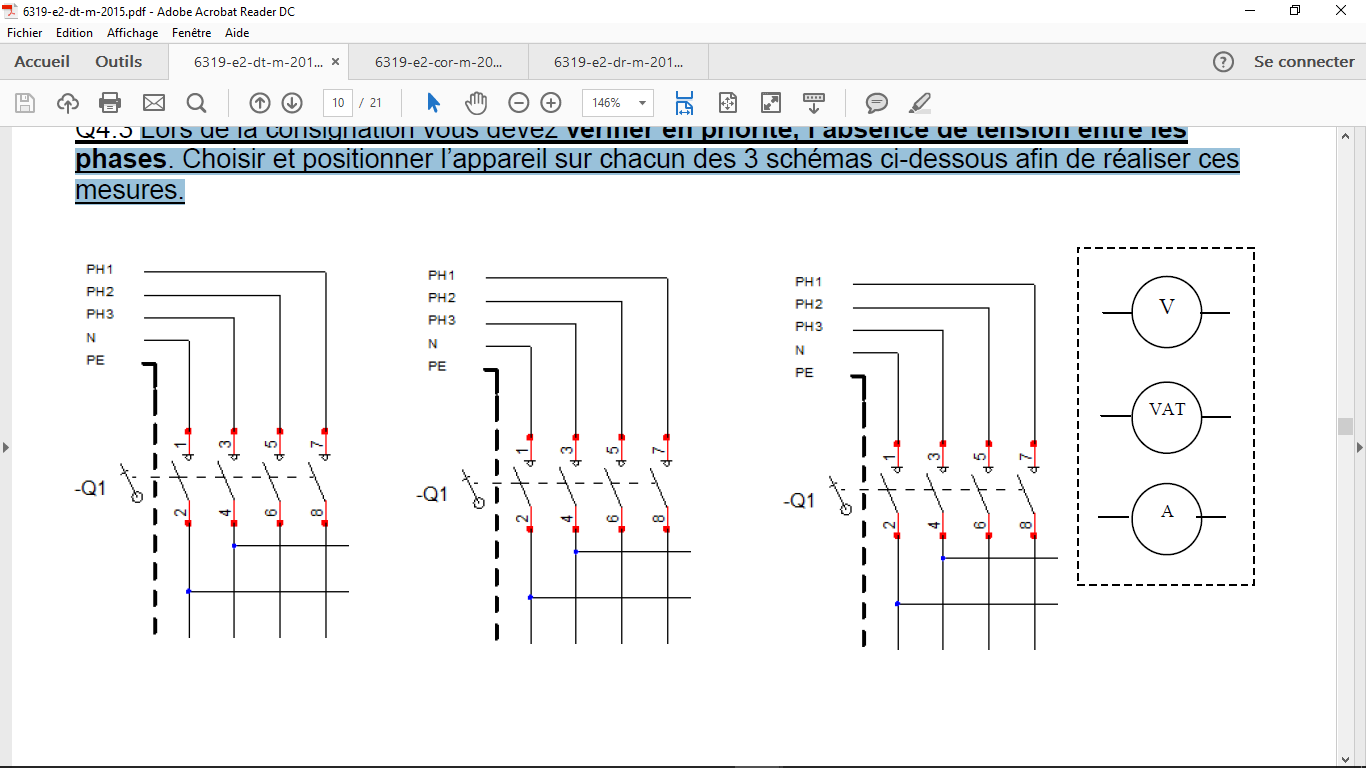 Q2.3–Donner la signification des termes suivants décrivant un titre d’habilitation. Q2.4 - En tant que chargé d’intervention, quel doit être le niveau d’habilitation qui apparait sur votre titre d’habilitation ? (cocher la bonne réponse) :B0		B1 		B1V 	BS	        BRQ2.5-Quelle est la tension limite d’habilitation de la basse tension ?Q2.6-Choisir ci-dessous, les équipements nécessaires à l’intervention.Q2.7 - Compléter le tableau ci-dessous décrivant l’ensemble des étapes de la consignation électrique de la Conditionneuse Ravoux.Q2.8 – Quel composant permet la consignation pneumatique ?Q2.9 – Comment peut-on vérifier que la pression dans le circuit est nulle ?Q3.1 -Vous devez procéder à l’échange du vérin de transfert.Identifier sur les différents extraits du dossier constructeur (schéma pneumatique, carte entrées/sorties Automate) l’actionneur à changer ainsi que ses capteurs.Le vérin à changer possède un diamètre de piston de 20mm, un diamètre de tige M8 et une course de 50mm.Après vérification des pièces détachées au magasin, nous constatons la présence d’un vérin pneumatique double effet de même course mais d’un diamètre de piston de 25 mm et un diamètre de tige M10.Q3.2 -A partir des documents ressource et de la référence du vérin ci-dessous, donner la signification des termes suivant : Q3.3 - Vous devez échanger le vérin de transfert. Choisir l’outillage nécessaire à vos opérations de démontage/remontage.Q3.4 – En vous aidant du DTR 7 (voir plan mécanique et/ou pneumatique, nomenclature du matériel et dossier machine) compléter la gamme de démontage du vérin de transfert ci-dessous.Sous la conduite de votre professeur et en fonction de ces consignes, procéder à la préparation de votre intervention.Q1Les risques pour les biens et les personnesDTR 2/20Temps conseillé :5 minutesRisques liés à l’électricitéRisques d’incendieRisques de chute de hauteurRisques de trébuchement, heurtRisques liés à la manutention mécaniqueRisques liés aux agents biologiquesQ2La consignation du systèmeDTR 15/20 à 20/20Temps conseillé :35minutesRepère du composantNom du composantBHHaute tension0Travaux d’ordre non électrique12CRVBasse tension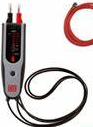 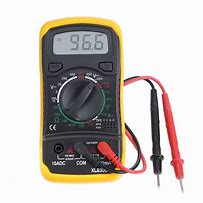 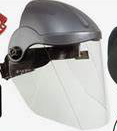 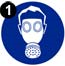 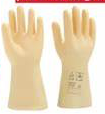 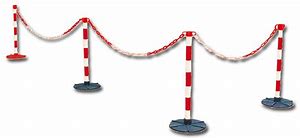 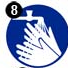 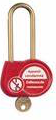 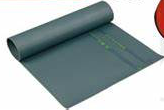 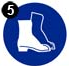 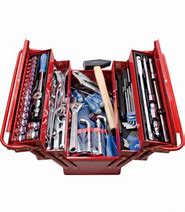 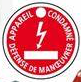 ÉtapesAction(s)Action surMatériel(s)Équipement(s) de protection1Pré-identification, repérage, mise en sécurité2345Effectuer la VAT5.15.2………………………………………………………………5.3………………………………………………………………5.4………………………………………………………………5.5VAT6Mise à la terre et en court-circuitRepère du composantQ3Etude du composant à changerDTR 15/20 à 20/20Temps conseillé :20minutesActionneurPré-actionneurCapteursEntrées APISorties APIRéférence du vérinP1A-S025-DS-0050025DS0050Tournevis cruciformeTournevis platJeu de clé mixteJeu de clés6 pansPince circlips intérieurJeu de chasse goupilleMassettePince circlips extérieurextracteurN°OpDésignation opérationsRepères piècesOutillageRéglages10Consignation électrique/pneumatiqueSectionneur /vanne d’isolementCadenas20Repérer le positionnement des capteurs ILSRéglet et/ou FeutreMesure de l’écartou led quis’allume30Démontage des supports decapteursTournevis40Démontage vis fixation rotule50Enlever l’anneau élastique6070Sur établi, dévisser la rotule80Dévisser la chape de piedJeu de clé 6 pansQ4Partie Pratique Sur le plateau techniqueTemps conseillé :60 minutesActions à mettre en œuvreActions à mettre en œuvreEn autonomieEn autonomiePrésence évaluateurPrésence évaluateurPréparer son interventionPréparer son interventionPréparer son interventionQ4.1Prendre en charge la demande d’intervention.Prendre en charge la demande d’intervention.Q4.2Collecter les documents nécessaires à l’interventionCollecter les documents nécessaires à l’interventionQ4.3Identifier et situer le ou les dispositifs de sécurité interne du bien.Identifier et situer le ou les dispositifs de sécurité interne du bien.Consigner le systèmeConsigner le systèmeConsigner le systèmeQ4.4Consigner le système (en présence et après accord du professeur)Consigner le système (en présence et après accord du professeur)Préparer le bien Préparer le bien Préparer le bien Q4.5Préparer le bien pour une mise en servicePréparer le bien pour une mise en serviceQ4.6Déconsigner le systèmeDéconsigner le systèmeQ4.7Vérifier la présence et les niveaux des énergies d’alimentationVérifier la présence et les niveaux des énergies d’alimentationQ4.8Vérifier l’efficacité de la chaîne de sécuritéVérifier l’efficacité de la chaîne de sécuritéQ4.9Mettre le bien en position initialeMettre le bien en position initialeQ4.10Participer à la mise en œuvre des procédures de remise en serviceParticiper à la mise en œuvre des procédures de remise en serviceQ4.11Vérifier le bon fonctionnement du systèmeVérifier le bon fonctionnement du systèmeRespecter les règles environnementalesRespecter les règles environnementalesRespecter les règles environnementalesQ4.12Le respect des règles environnementales sera évalué tout au long de l’intervention (C1.62 et C1.63)Le respect des règles environnementales sera évalué tout au long de l’intervention (C1.62 et C1.63)Identifier et maîtriser les risques pour les biens et les personnesIdentifier et maîtriser les risques pour les biens et les personnesIdentifier et maîtriser les risques pour les biens et les personnesQ4.13La maîtrise des risques sera évaluée tout au long de l’intervention (C1.73 et C1.74)La maîtrise des risques sera évaluée tout au long de l’intervention (C1.73 et C1.74)